Al COMITATO ORGANIZZATORE C/O Centro Velico Orza SSDdella MANIFESTAZIONE: Regata Nazionale 29erche si terrà a: Porto Pollo	dal: 21 marzo 2024		al: 24 marzo 2024IL Sottoscritto/aDichiara di essere responsabile per la manifestazione in oggetto per:Confermo che l’atleta sopra citato può competere in questa manifestazione come specificato nel Bando di Regata e nelle Istruzioni e comprendere e accettare che, ai sensi della Regola Fondamentale 3 della RRS, è sua esclusiva responsabilità decidere se iniziare o continuare a regatare, e accetto di non riferire ad alcuna corte o tribunale in merito a tale decisione e alle sue conseguenze.Acconsento che mio figlio: - venga fotografato, - venga ripreso per un video o per la TV, - venga intervistato dalla stampa: autorizzo il Comitato Organizzatore a diffondere tutte le informazioni utili alla promozione della regata, compreso il nome e a trasmettere tutte le foto scattate durante la competizione e ad essa collegate.Autorizzazione al trattamento dei dati personaliPreso atto dell'informativa di cui all’art. 13 del GDPR (Regolamento UE 2016/679), l’esercente la patria potestà autorizza il trattamento e la comunicazione alle associazioni organizzatrici dei propri dati personali, per le finalità connesse alla realizzazione dell’evento sportivo e per la eventuale pubblicazione dei risultati della gara. Il Partecipante esprime il consenso ai trattamenti specificati nell’informativa, autorizzando l’invio di materiale informativo relativo a successive manifestazioni o varie iniziative proposte dagli organizzatori e autorizza ad eventuali riprese fotografiche e cinematografiche per la realizzazione di video, bacheche, pubblicazione su carta stampata e web (compreso download).Informativa art. 13 del GDPR (Regolamento UE 2016/679)I dati personali degli iscritti all’evento sportivo sono trattati in conformità al GDPR (Regolamento UE 2016/679). I dati personali sono raccolti al momento della iscrizione e sono forniti direttamente dagli interessati. Il mancato conferimento dei dati personali comporta l’impossibilità di accettare l’iscrizione stessa. I dati sono trattati in forma cartacea ed informatica dall’Organizzatore, per tutti gli adempimenti connessi all’organizzazione dell’evento al fine di fornire agli utenti informazioni sui partecipanti e sui risultati della gara. Gli stessi dati possono essere comunicati a dipendenti, collaboratori, ditte e/o società impegnate nell’organizzazione dell’evento e a consulenti dell’Organizzatore per i suddetti fini. In relazione agli eventuali dati sensibili in esso contenuti, gli iscritti sono chiamati ad esprimere espressamente il loro consenso per il trattamento di detti dati sensibili. Non è prevista la comunicazione, diffusione, trasmissione dei dati sensibili.DATA ____________________	FIRMA (leggibile) _________________________(RISERVATO ALLA SEGRETERIA)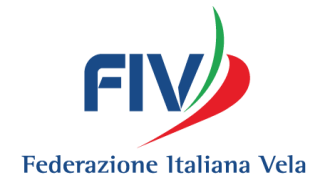 LIBERATORIA PER ATLETI MINORENNI 2024(Spazio per LOGO)Cognome e nome:data di nascita:indirizzo (via N° civico):località:Cell. E_mail: Cognome e nome:data di nascita:indirizzo (via N° civico):località:Circolo:codice circolo:N° tessera FIV:                               zona FIV:SiNoNote:Tessera FIV